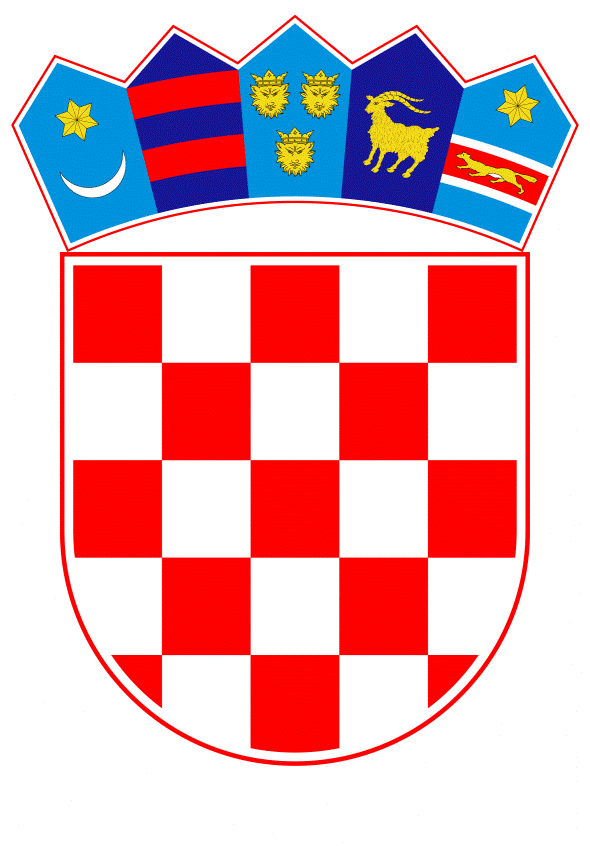 VLADA REPUBLIKE HRVATSKEZagreb, 20. siječnja 2023.____________________________________________________________________________________________________________________________________________________Banski dvori | Trg Sv. Marka 2  | 10000 Zagreb | tel. 01 4569 222 | vlada.gov.hrKLASA:										PRIJEDLOGURBROJ:Zagreb, 		2023.PREDSJEDNIKU HRVATSKOGA SABORAPREDMET: 	Konačni prijedlog zakona o izmjenama i dopunama Zakona o trgovačkim društvima - amandman Vlade Na temelju članka 85. Ustava Republike Hrvatske (Narodne novine, broj 85/10. - pročišćeni tekst i 5/14. - Odluka Ustavnog suda Republike Hrvatske) i članka 199. Poslovnika Hrvatskoga sabora (Narodne novine, br. 81/13., 113/16., 69/17., 29/18. 53/20., 119/20. - Odluka Ustavnog suda Republike Hrvatske i 123/20.), Vlada Republike Hrvatske na Konačni prijedlog zakona o izmjenama i dopunama Zakona o trgovačkim društvima podnosi sljedećiA M A N D M A NDodaju se članci.Iza članka 17. dodaju se članci 17.a i 17.b koji glase:„Članak 17.aU Zakonu o izmjenama Zakona o trgovačkim društvima („Narodne novine“, broj 114/22.) u članku 21. stavak 3. mijenja se i glasi:„(3) Društva s ograničenom odgovornošću iz stavka 1. ovoga članka dužna su uskladiti iznose temeljnog kapitala i dijelove tog kapitala koji se odnose na pojedine poslovne udjele s odredbama članka 389. koji je izmijenjen člankom 12. ovoga Zakona, članka 390. koji je izmijenjen člankom 13. ovoga Zakona, članka 390.a koji je izmijenjen člankom 14. ovoga Zakona i članka 445. koji je izmijenjen člankom 16. ovoga Zakona. Obveza usklađenja nije ograničena rokom, ali se ono mora provesti prilikom prve promjene izjave o osnivanju odnosno društvenog ugovora, statusne promjene društva ili promjene nekog od poslovnih udjela u društvu. Usklađenje mora obuhvatiti temeljni kapital i sve poslovne udjele društva.“.U stavku 4. iza šeste rečenice dodaje se rečenica koja glasi: „Odluka o usklađenju ujedno ima učinak odgovarajuće odluke o izmjeni temeljnog kapitala te odluke o izmjeni statuta dioničkog društva, odnosno izmjene društvenog ugovora ili izjave o osnivanju društva s ograničenom odgovornošću.“.Stavak 11. briše se. Dosadašnji stavci 12., 13. i 14. postaju stavci 11., 12. i 13.Članak 17.bU Zakonu o izmjenama Zakona o trgovačkim društvima („Narodne novine“, broj 114/22.) u članku 22. stavak 2. mijenja se i glasi:„(2) Članovi komanditnog društva dužni su uskladiti društveni ugovor tako da se iznosi uloga komanditora zaokruže na cijele brojeve eura, te podnijeti odgovarajuću prijavu registarskom sudu radi upisa izmjene društvenog ugovora i upisa iznosa uloga komanditora. Obveza usklađenja nije ograničena rokom, ali se ono mora provesti prilikom prve promjene društvenog ugovora.“.		Obrazloženje:		U skladu s odredbama članaka 196. i 199. Poslovnika Hrvatskoga sabora amandmani se podnose na članke zakona koji nisu obuhvaćeni Konačnim prijedlogom zakona o izmjenama i dopunama Zakona o trgovačkim društvima, P.Z. br. 417. Navedeno je potrebno kako bi proces uvođenja eura (ulazak Republike Hrvatske u eurozonu) što manje administrativno opteretio poduzetnike.		Amandmanom koji se dodaje iza članka 17. Zakona dodaju se članci 17.a i 17.b kojima se briše rok za usklađenje temeljnog kapitala jednostavnog društva s ograničenom odgovornošću i društva s ograničenom odgovornošću te uloga komanditora u komanditnom društvu. 		Predloženim izmjenama Zakona rasterećuje se gospodarstvo troškova koje bi inače moglo imati vezano uz usklađenje temeljnog kapitala, nominalnog iznosa dionica i poslovnih udjela te uloga komanditora sa zahtjevima koji se u pogledu tih iznosa uvode izmjenama Zakona o trgovačkim društvima. Propisujući da je rok za usklađenje u dioničkim društvima godina dana od uvođenja eura kao službene valute Republike Hrvatske dioničkim društvima omogućeno je da odluku o usklađenju donesu na (redovitoj) glavnoj skupštini koju su dužni održati jednom godišnje i u čijem radu sudjeluje javni bilježnik. 		Za društva s ograničenom odgovornošću isti se učinak ostvaruje tako što se propisuje da se usklađenje mora provesti prilikom prve izmjene društvenog ugovora, statusne promjene ili promjene poslovnog udjela, a kod komanditnog društva tako što se propisuje da se usklađenje mora provesti prilikom prve izmjene društvenog ugovora. Time se postiže da usklađenje ne dovodi ni do kakvog dodatnog troška jer se usklađenje provodi u okviru postupka koji se provodi povodom izmjene društvenog ugovora iz nekog drugog razloga, pa ukupni troškovi odgovaraju onim troškovima koje bi poduzetnici svakako imali, sve kada i ne bi provodili usklađenje. 		Želi li neko trgovačko društvo provesti usklađenje prije bilo koje druge izmjene društvenog ugovora (a za što nema nikakve obveze), to može učiniti o svom trošku.PREDSJEDNIKmr. sc. Andrej PlenkovićPredlagatelj:Ministarstvo pravosuđa i upravePredmet:Prijedlog amandmana Vlade Republike Hrvatske na Konačni prijedlog zakona o izmjenama i dopunama Zakona o trgovačkim društvima